Shemini 5781- Did Nadav and Avihu make a Kiddush Hashem?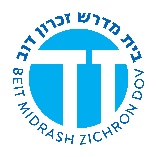 Rabbi Sammy Bergman- sbergman@torontotorah.comויקרא פרק י(א) וַיִּקְח֣וּ בְנֵֽי־אַ֠הֲרֹן נָדָ֨ב וַאֲבִיה֜וּא אִ֣ישׁ מַחְתָּת֗וֹ וַיִּתְּנ֤וּ בָהֵן֙ אֵ֔שׁ וַיָּשִׂ֥ימוּ עָלֶ֖יהָ קְטֹ֑רֶת וַיַּקְרִ֨יבוּ לִפְנֵ֤י יְקֹוָק֙ אֵ֣שׁ זָרָ֔ה אֲשֶׁ֧ר לֹ֦א צִוָּ֖ה אֹתָֽם:(ב) וַתֵּ֥צֵא אֵ֛שׁ מִלִּפְנֵ֥י יְקֹוָ֖ק וַתֹּ֣אכַל אוֹתָ֑ם וַיָּמֻ֖תוּ לִפְנֵ֥י יְקֹוָֽק:(ג) וַיֹּ֨אמֶר מֹשֶׁ֜ה אֶֽל־אַהֲרֹ֗ן הוּא֩ אֲשֶׁר־דִּבֶּ֨ר יְקֹוָ֤ק׀ לֵאמֹר֙ בִּקְרֹבַ֣י אֶקָּדֵ֔שׁ וְעַל־פְּנֵ֥י כָל־הָעָ֖ם אֶכָּבֵ֑ד וַיִּדֹּ֖ם אַהֲרֹֽן:מדרש אגדה (בובר) ויקרא פרשת שמיני פרק י סימן ג[ג] ויאמר משה אל אהרן הוא אשר דבר ה' לאמור בקרבי אקדש וגו' וידום אהרן. כיון שראה משה את אהרן עומד ותוהה, אמר אוי לי שכך היא עבירה בידי וביד בני, נכנס משה אצלו והיה מפייסו, אמר לו אחי זה מסיני נאמר לי שעתיד הקדוש ברוך הוא לקדש את הבית הזה, ובאדם גדול אני מקדשו, והייתי אומר או בי או בך הבית הזה מתקדש, ועכשיו נמצאו שני בניך גדולים ממני וממך, כיון ששמע אהרן מיד שתק, שנאמר וידום אהרן:רש"י ויקרא פרשת שמיני פרק י פסוק ג(ג) הוא אשר דבר וגו' - היכן דבר ונועדתי שמה לבני ישראל ונקדש בכבודי (שמות כט מג). אל תקרי בכבודי אלא במכובדי. אמר לו משה לאהרן אהרן אחי יודע הייתי שיתקדש הבית במיודעיו של מקום והייתי סבור או בי או בך, עכשיו רואה אני שהם גדולים ממני וממך:ועל פני כל העם אכבד - כשהקב"ה עושה דין בצדיקים מתיירא ומתעלה ומתקלס, אם כן באלו, כל שכן ברשעים, וכן הוא אומר (תהלים סח לו) נורא אלהים ממקדשיך, אל תקרא ממקדשיך אלא ממקודשיך:רש"ר הירש ויקרא פרק י פסוק גקל וחומר שהיא נעשתה בידי קרובי ה', המורים לעם לשמוע בקולו. נראה אפוא יותר, שיש לבאר מקרא זה כעין הפסוקים שהובאו לעיל מספר יחזקאל: בכוח מעשַי בקרובַי - תיוודע קדושתי. שכן מתוך שלא אסלח לחטאות קרובי - ואף אגזור עליהם דין מוות - יתברר, שרצוני הוא מוחלט; שהרי אף גדולי עולם הקרובים אלי - ודווקא הם - לא הורשו לסטות הימנו סטייה קלה. כך יכיר העם את כל כובד המשקל של חובת השמיעה בקולי.משך חכמה ויקרא פרק י פסוק ג(ג) הוא אשר דבר ה' לאמר בקרבי אקדש ועל פני כל העם אכבד. פירוש, כי מיתתם היה הכרחי עבור 'שכל האומר הקדוש ברוך הוא ותרן הוא - יותרו מעוהי' (בבא קמא נ, א). דישראל חטאו בעגל ונצלו עדים (שמות לג, ו), והוסר הענן ובטלה כל מעלתם. ואחרי תפילת משה והבאתם זהב למשכן, חזרו ענני כבוד, ושכינה שורה ביניהם, והקימו כהנים ולויים, ואש יצאה מן השמים. אם כן יאמר ישראל: הקדוש ברוך הוא נח לרצות וכרגע חיש קל יתנחם על הרעה והקב"ה ותרן הוא. לכן היה צריך להראות כי לא מחשבותם מחשבות השי"ת, ולהראות בענין קל מאוד אשר ביום חתונתו, והוקמו לכהנים לשרת בבית ה', עבור דבר אחד אשר לא צוה נשרפו לפני ה', ולהראות כמה גדול כחה של עבירה, והקב"ה יחשוב במאזני צדק ומשפט על עון קל. וזה שאמר "בקרובי אקדש" ואז "על פני כל העם אכבד" - אראה כבודי לישראל. אבל לולא זה לא אוכל להראות כבודי לבני ישראל למען לא ידמו כי בן אדם הוא ונושא פשע בלי משפט - חלילה מא - לקי משפט לא יעשה משפט! וכיון שהגיד לו שזה סבה להשראת השכינה בישראל - "וידם אהרן". וזה שאמר "ואחיכם כל בית ישראל יבכו את השריפה אשר שרף ה'", כי בגללם נשרפו עבור חטא העגל ובסבתו.בכור שור ויקרא פרק י פסוק ג(ג) הוא אשר דבר ה'... בקרבי אקדש. ופירוש "אשר דבר", בפרשת כהן גדול, באמור אל הכהנים, שכתוב שם בכהן גדול: "ועל כל נפשות מת לא יבא, לאביו ולאמו לא יטמא", וכתיב: "את ראשו לא יפרע ובגדיו לא יפרום", וזהו "בקרובי אקדש", שהוא מכובד על ידי כהנים גדולים שהם קרובי[ו], לא ימצא בהם דרך אבילות, ובזה על פני כל העם אכבד, אהי נכבד; ואף לבני אהרון, אעפ"י שהם הדיוטים, אמר כן, לפי שעתה נמשחתם תחילה, הרי אתם ככהנים גדולים היום.חזקוני ויקרא פרק י פסוק גועל פני כל העם אכבד רואה בניו מתים ומניח אבילתו בשביל עבודתי. וידם אהרן כמו שמצינו ביחזקאל האנק דום אבל מתים לא תעשה אף כאן וידם אהרן ממה שהיה רוצה להתאבל.רמב"ן ויקרא פרק י פסוק גלדעתי בדרך הפשט אין צורך לכל זה, כי דבר השם, גזרותיו ומחשבותיו וענין דרכיווהנה אמר משה, המקרה הזה הוא אשר גזר השם לאמר אל לבו, בקרובי אקדש, שלא יהרסו אל קדושתי, ועל פני כל העם אכבד, שיהיו נוהגים כבוד במשכני:וטעם וידום אהרן - שהיה בוכה בקול, ואז שתק.ספורנו ויקרא פרק י פסוק ג(ג) וידום אהרן. שהתנחם בקידוש ה' שנקדש במותם[רבינו] בחיי ויקרא פרק י פסוק גוידום אהרן. השתיקה אחת ממשפטי האבלותשל"ה עשרת הדברות תענית תורה אור פרק דויש להקשות, מהו הענין להתקדש במיודעיו של הקב"ה ביום שמחת לבו כביכול בהקמת המשכן, הלא בשעת חדוה חדוה. אלא הענין הוא, הצדיק הוא כמו בית המקדש, וידוע כי המקדש שלמטה מכוון נגד מקדש של מעלה, כן כשנתחנך המשכן למטה רצה הקב"ה לחנך גם כן שלמעלה, ולקח את נדב ואביהוא שהיו היותר המקודשים ובזה נתחנך למעלה כי הם לא מתו מחמת חטא כמובן בפשטן של דברים, רק אדרבא נכנסו בהשגה גדולה ומופלאה ונשארו נשמתם דבוקה למעלה כמו שפירשתי במקומו פסוק באחרי מות (ויקרא טז, א) בקרבתם לפני ה', לא כתיב במקריבים, אלא הם עצמם קרבו, והאש זרה הוא בעודם בגופם בחומרם, על כן נדבק נשמתם למעלה, ואז נתחנך המשכן שלמעלה. כי כמו שיש למטה כהן גדול אהרן, כן למעלה כהן גדול הוא מיכאל המקריב נשמתם של צדיקים במזבח שלמעלה, כנרמז בפסוק (שם ט, ד) כי היום ה' נרא"ה אליכ"ם, הם אותיות אהרן מיכאל:שם משמואל בא מאמר דנראה כי הכבדת הלב היא ענין טומאה, והיינו כי טומאה היא ענין טמטום הלב כבש"ס יומא עבירה מטמטמת לבו של אדם, שנאמר ונטמתם בם אל תקרי ונטמתם בם אלא ונטמטם בם ולעומת שהוא הי' אוטם את לבו שלא יכנסו בו דברי משרע"ה הביאו ג"כ המכות אתם טמטום הלב, שיהי' כאבן בלתי מתעורר ומתפעל וכבשר המת שאינו מרגיש באיזמל, היפוך צורת האדם שצורתו להיות מתעורר ומתפעל. אלא כבהמה שאין בה התעוררות והתפעלות אלא בשעה שעוקצין אותה היא מרגשת. אבל אין בה כח התעוררות לעשות דבר ולחשוב עצה ומחשבה, כן פרעה נטמטם לבו והי' לאבן.